Добрая аптека – Каспи заказ(1085374 от 22-11-2023)В базе исправлений на вкладке «Правила наценки (товары)» можно зафиксировать цены для каспи магазина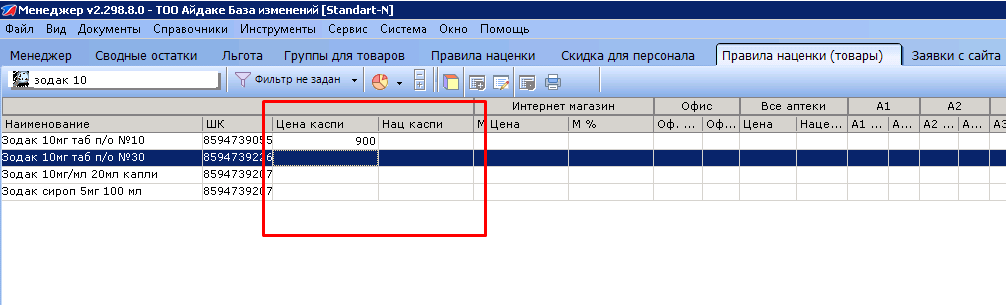 В кассире добавлена кнопка «Каспи заказ» , при ее нажатии цена в чеке будет установлена согласно правил наценки (см. п.№1)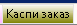 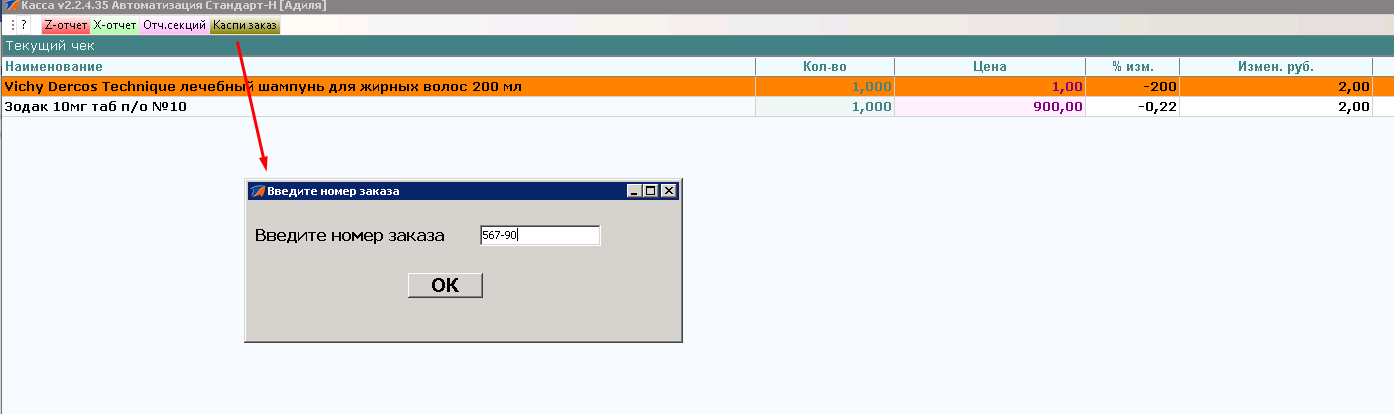 Кнопка «Каспи заказ» есть во всех точках, но использовать может пока только аптека 12, в остальных будет выведена ошибка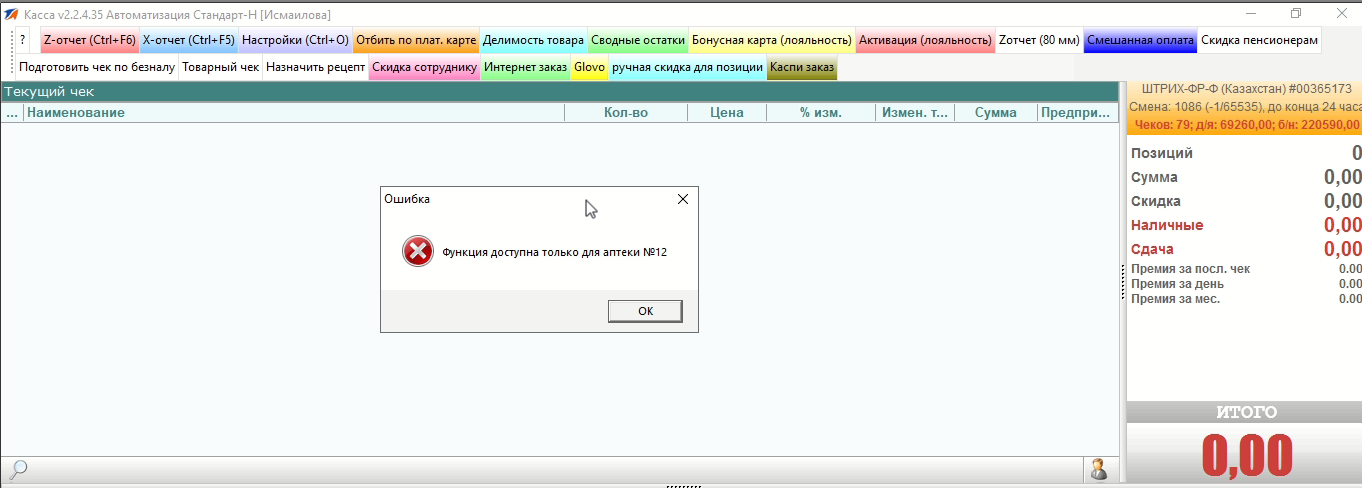 Добавлен фильтр в Своднике в Журнале документов для таких чеков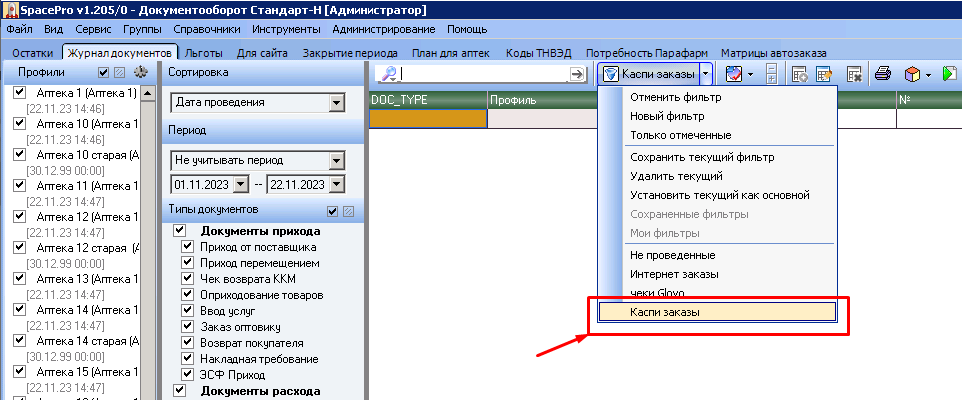 